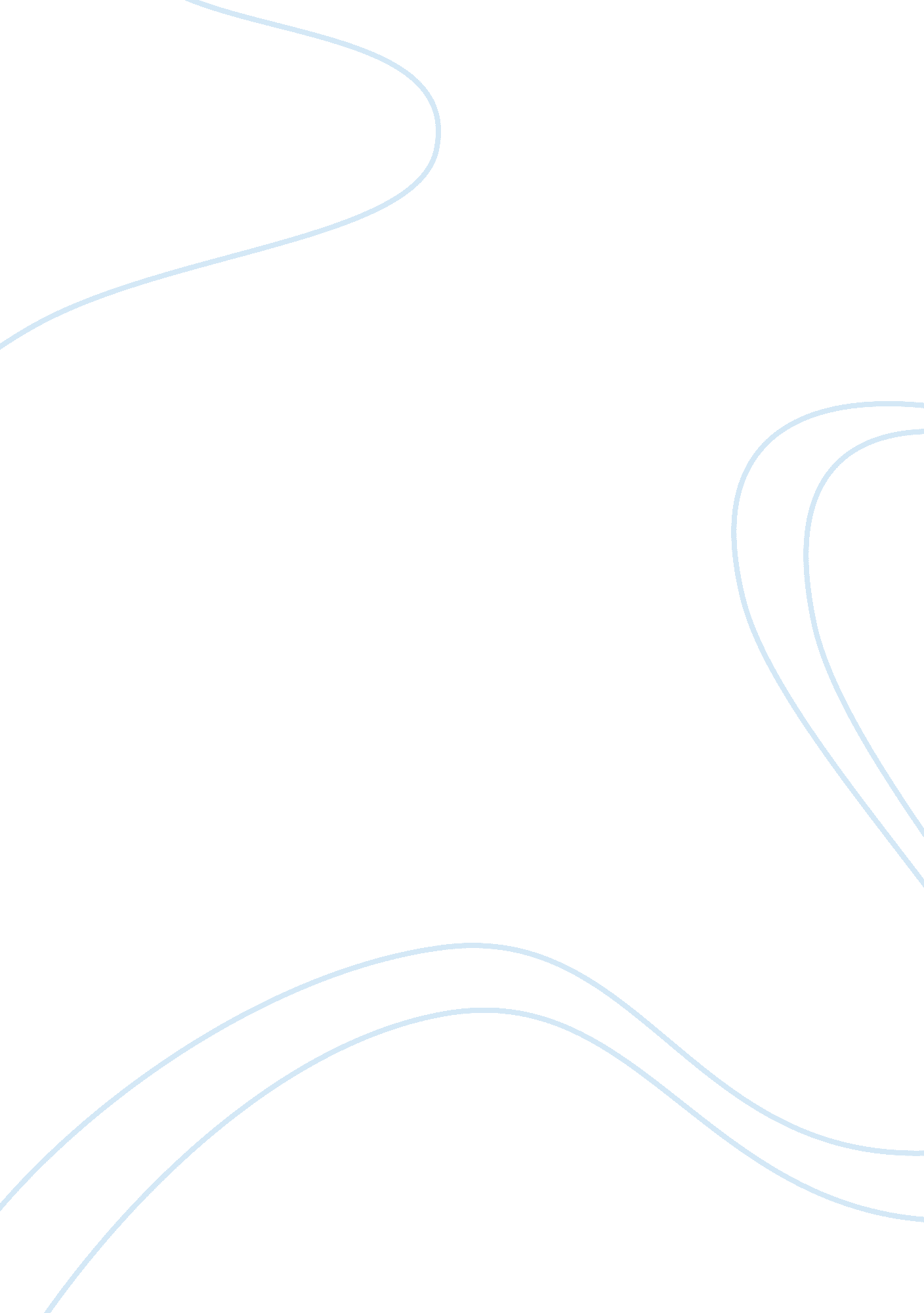 Importance of seeking knowledge in islamReligion, Islam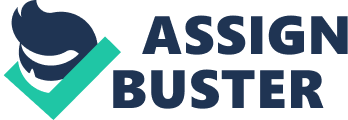 The neighbor holds a special status in Islam. Islam encourages Muslims to treat their neighbors in a gentle way that reflects the true and genuine spirit of Islam. It makes no difference whether the neighbors are Muslim or non-Muslim. Ayesha, the Mother of the Believers, stated that she once asked Prophet Muhammad (peace and blessings be upon him), " O Messenger of Allah! I have two neighbors. To whom shall I send my gifts?" Prophet Muhammad (peace and blessings be upon him) said, " To the one whose gate is nearer to you. A Muslim should maintain good relations with his relatives, but he should not unjustly favor them over others. Further, a Muslim must be good to his neighbors, no matter their religion. But the Prophet Muhammad (peace and blessings be upon him) taught us that a " neighbor" is not just the one next door but includes all those up to forty houses in all directions - effectively a whole neighborhood Being good to neighbors is not only restricted to those who share the same building with you. Your roommate at the dorm is your neighbor; the person sitting behind you or next to you in a bus or at a bus stop is your neighbor; the one sharing your office at work is your neighbor; the person enjoying fresh air next to you in a public garden is also a neighbor. You ought to treat all of those people kindly and socialize with them within the permitted scope of Shariah Islamic If your neighbors show an interest in Islam, invite them to attend Islamic events, and even to accompany you to the mosque to see what it is like. It may be that their hearts become softened to Islam, and if they remain non-Muslim, at least you have succeeded in breaking the barrier. You can also visit the church where your neighbors pray if they invite you to do that, but here you should be cautious not to perform any act that your religion prohibits. In brief, be only a watchful monitor Always keep in mind the mighty reward that is in store for you in the Hereafter when you show kindness to a neighbor. We should help in our community in our spare time because its shows Muslims care and shows that we are not dirty it bring non-Muslims closer to Islam and shows that everyone must help 